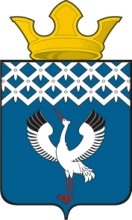 Российская ФедерацияСвердловская область Глава муниципального образования Байкаловского сельского поселенияРАСПОРЯЖЕНИЕот 28.11.2018 г.   № 211/од - рс. БайкаловоОб организации и проведении смотра - конкурса на лучшее новогоднее оформление частных домовладений и многоквартирных домов  на территории                                                                муниципального образования Байкаловского сельского поселения  в 2018 году  В соответствии с Федеральным законом от 06.10.2006 г. № 131-ФЗ «Об общих принципах организации местного самоуправления в Российской Федерации», Уставом муниципального образования Байкаловского сельского поселения, согласно плану основных мероприятий реализации подпрограммы «Осуществление мероприятий социальной политики муниципального образования Байкаловского сельского поселения в  2018 году»,   а также в целях придания праздничного новогоднего облика населенным пунктам  муниципального образования:1.Провести на территории муниципального образования Байкаловского сельского поселения с 15 по 25 декабря  2018 года смотр - конкурс на лучшее новогоднее оформление частных домовладений и многоквартирных домов на территории муниципального образования (далее смотр-конкурс).2.Утвердить Положение о проведении смотра - конкурса  (приложение № 1).3.Утвердить состав жюри по подведению итогов смотра-конкурса (приложение №2)4. Подвести итоги смотра - конкурса  25 декабря 2018 года.5. Настоящее Распоряжение подлежит размещению на официальном сайте администрации  муниципального образования Байкаловского сельского поселения www.bsposelenie.ru.6. Контроль исполнения настоящего Распоряжения оставляю за собой.Глава муниципального образования         Байкаловского сельского поселения                                                     Д.В.Лыжин  Приложение 1к распоряжению  главы          муниципального образования Байкаловского сельского поселения                           от 28.11.2018г. № 211-од/рПОЛОЖЕНИЕ
о проведении смотра -  конкурса на лучшее новогоднее оформление частных домовладений и многоквартирных домов муниципального образования Байкаловского сельского поселения1.Общие положенияНастоящее Положение определяет общий порядок и условия подготовки, организации и проведения Конкурса на лучшее Новогоднее оформление частных домовладений и многоквартирных домов  муниципального образования.Цель конкурсаПридание праздничного новогоднего облика  населенным пунктам  муниципального образования. Выявление лучших художественно - оформительских решений по созданию эстетически привлекательной новогодней среды в населённых пунктах сельского поселения, стимулирование лучшей подготовки и проведения новогоднего праздника.Время проведения конкурсаСмотр - конкурс проводится с 15 декабря 2018 года по 25 декабря 2018 года.2. Организация и условия участия в смотре - конкурсе1. Участники смотра - конкурсаВ смотре - конкурсе принимают участие  жители муниципального образования.  Смотр – конкурс носит объездной характер, для участия в конкурсе можно подать заявку в администрацию муниципального образования.2. НоминацииПобедители Смотра- конкурса определяются по номинациям:- Лучшее новогоднее оформление частного домовладения;- Лучшее новогоднее оформление многоквартирного дома.3. Критерии оценки конкурсаУчастие в смотре - конкурсе оценивается по следующим критериям:- уникальность, оригинальность, сказочность (фантастичность) новогоднего оформления домовладений и их обозреваемость;
        - эстетичность, наличие гармонии цветового решения;             - качество и творческое исполнение работ;
       - инновационный характер проекта и нестандартный подход к реализации идеи.Каждый критерии оценивается по 5-ти бальной шкале.Победители по каждой номинации определяются по  наибольшей сумме набранных баллов. Решение комиссии определяется протоколом.4. НаграждениеПодведение итогов проводится 25 декабря 2018 года. Награждение победителей смотра - конкурса проводится в торжественной обстановке в январе 2019 года. Победители смотра -  конкурса в каждой номинации награждаются подарочными сертификатами:
- первое место – на сумму 1500 рублей,
- второе место – на сумму 1000 рублей,                                                                                                 - третье место – на сумму 500 рублей.Приложение 2к распоряжению  главы          муниципального образования Байкаловского сельского поселения                           от 28.11.2018г. № 211-од/рСостав жюри смотра -  конкурса на лучшее новогоднее оформление                                               частных домовладений и многоквартирных домов                                        муниципального образования Байкаловского сельского поселенияБелоногов Павел Александрович, заместитель главы муниципального образования Байкаловского сельского поселения, председатель жюри;Соколова Мария Сергеевна, специалист 1 категории администрации муниципального образования Байкаловского сельского поселения;Боярова Лидия Витальевна, ведущий специалист администрации муниципального образования Байкаловского сельского поселения;Белова Олеся Геннадьевна, специалист 1 категории администрации муниципального образования Байкаловского сельского поселения;Пьянкова Юлия Витальевна, специалист 1 категории администрации муниципального образования Байкаловского сельского поселения;Григорьева Марина Васильевна, специалист 1 категории администрации муниципального образования Байкаловского сельского поселения.